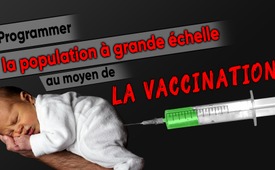 Programmer la population à grande échelle au moyen de la vaccination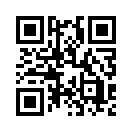 Les nouveaux vaccins génétiquement contaminés contenus dans le quadruple vaccin PRIORIX TETRA contre la rougeole, par exemple, sont-ils inoffensifs ou doivent-ils faire l'objet d'un examen critique ? Kla.tv a enquêté sur cette question et rapporte quelques faits intéressants concernant ce problème.Le 9 décembre 2019, le journal britannique British Independent a publié sur son site web un article remarquable concernant un homme nommé Chris Long, qui avait reçu un don de moelle osseuse. Au bout de quatre ans, il a constaté que l'ADN du donneur pouvait être détecté dans son sang et sa salive. Mais pas seulement cela : dans ses spermatozoïdes, son ADN a été complètement remplacé par celui du donneur. Donc, à l'avenir, les enfants qu'il procréera porteront-ils les traits du donneur de moelle osseuse et les caractéristiques de son corps au lieu des siennes ? Dans ce contexte, non seulement la question du don d'organes doit être examinée de manière critique, mais aussi la vaccination avec les nouveaux vaccins génétiquement contaminés. Par exemple, le quadruple vaccin PRIORIX TETRA contre la rougeole contient de telles substances. Un groupe de scientifiques italiens a découvert que ce prétendu vaccin à ADN contient le gène complet d'un fœtus mâle. Une population entière doit-elle être reprogrammée par des vaccins présentant des caractéristiques étrangères ?de nm.Sources:https://www.impfkritik.de/pressespiegel/2020010501.html
https://www.independent.co.uk/news/world/americas/dna-bone-marrow-transplant-man-chimera-chris-long-forensic-science-police-a9238636.htmlCela pourrait aussi vous intéresser:#Vaccination-fr - oui ou non ? Faits et arrière-plans - www.kla.tv/Vaccination-fr

#DonOrganes - d'organes - www.kla.tv/DonOrganesKla.TV – Des nouvelles alternatives... libres – indépendantes – non censurées...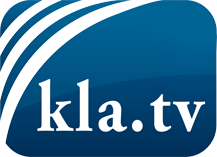 ce que les médias ne devraient pas dissimuler...peu entendu, du peuple pour le peuple...des informations régulières sur www.kla.tv/frÇa vaut la peine de rester avec nous! Vous pouvez vous abonner gratuitement à notre newsletter: www.kla.tv/abo-frAvis de sécurité:Les contre voix sont malheureusement de plus en plus censurées et réprimées. Tant que nous ne nous orientons pas en fonction des intérêts et des idéologies de la système presse, nous devons toujours nous attendre à ce que des prétextes soient recherchés pour bloquer ou supprimer Kla.TV.Alors mettez-vous dès aujourd’hui en réseau en dehors d’internet!
Cliquez ici: www.kla.tv/vernetzung&lang=frLicence:    Licence Creative Commons avec attribution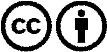 Il est permis de diffuser et d’utiliser notre matériel avec l’attribution! Toutefois, le matériel ne peut pas être utilisé hors contexte.
Cependant pour les institutions financées avec la redevance audio-visuelle, ceci n’est autorisé qu’avec notre accord. Des infractions peuvent entraîner des poursuites.